Протокол № 1заседания Молодёжного совета Архиповского сельского поселения10 июня 2020 года.11:00Архиповский СДКПрисутствовали члены Молодёжного совета: В. Ю. Бойко, О. Д. Гридина, М. В. Корсунова, А. В. Скрынникова, Б. А. Тележный, В. С. Шушкова.В. А. Архипенко и С. Р. Евланова передали свой голос Б. А. Тележному, а В. А. Ливерко и Д. Ю. Зарицкая передали голос О. Д. Гридиной.Необходимый кворум для проведения заседания и принятия решений имеется.Председательствующий: Б. А. Тележный.                                        Повестка дня:Об избрании исполнительного органа Молодёжного совета Архиповского сельского поселения.Докладчик: Б. А. Тележный.О работе Молодёжного совета во втором полугодии 2020 года.Докладчик: Б. А. Тележный.Об утверждении логотипа Молодежного совета Архиповского сельского поселения.Докладчик: Б. А. Тележный.Разное.По первому вопросу слушали Б. А. Тележного, который заявил о необходимости избрания исполнительного органа Молодежного совета в составе: председатель, заместитель председателя, секретарь, пресс-секретарь.Высказались: В. Ю. Бойко, О. Д. Гридина, М. В. Корсунова.Предложено: назначить председателем Б. А. Тележного, 
заместителем председателя А. В. Скрынникову, 
секретарем О. Д. Гридину, 
пресс-секретарем В. С. Шушкову.Голосовали: «за» _10_ чел.,«против» _0_ чел.,«воздержались» _0_ чел.По второму вопросу слушали Б. А. Тележного, председателя Молодёжного совета, который предложил составить и утвердить план мероприятий Молодежного совета на второе полугодие и попросил присутствующих принимать активное участие.Высказались: А. В. Скрынникова, В. С. Шушкова, О. Д. Гридина Предложено: утвердить план мероприятий.Голосовали: «за» _10_ чел.,«против» _0_ чел.,«воздержались» _0_ чел.По третьему вопросу слушали Б. А. Тележного, председателя Молодёжного парламента, который предложил выбрать и утвердить логотип Молодежного совета.Высказались: О. Д. Гридина, В. Ю. Бойко, А. В. Скрынникова.Предложено: утвердить логотип Молодежного совета.Голосовали: «за» _10_ чел.,«против» _0_ чел.,«воздержались» _0_ чел.Председатель 
Молодежного совета Архиповского сельского поселения                                                    Б. А. ТележныйСекретарь Молодежного советаАрхиповского сельского поселения                                                  О. Д. ГридинаПриложение 1
к Протоколу заседания №1
от 10 июня 2020 г.ПЛАН РАБОТЫ МОЛОДЕЖНОГО СОВЕТАПриложение 2
к Протоколу заседания №1
от 10 июня 2020 г.ЛОГОТИП МОЛОДЕЖНОГО СОВЕТА АРХИПОВСКОГО СЕЛЬСКОГО ПОСЕЛЕНИЯ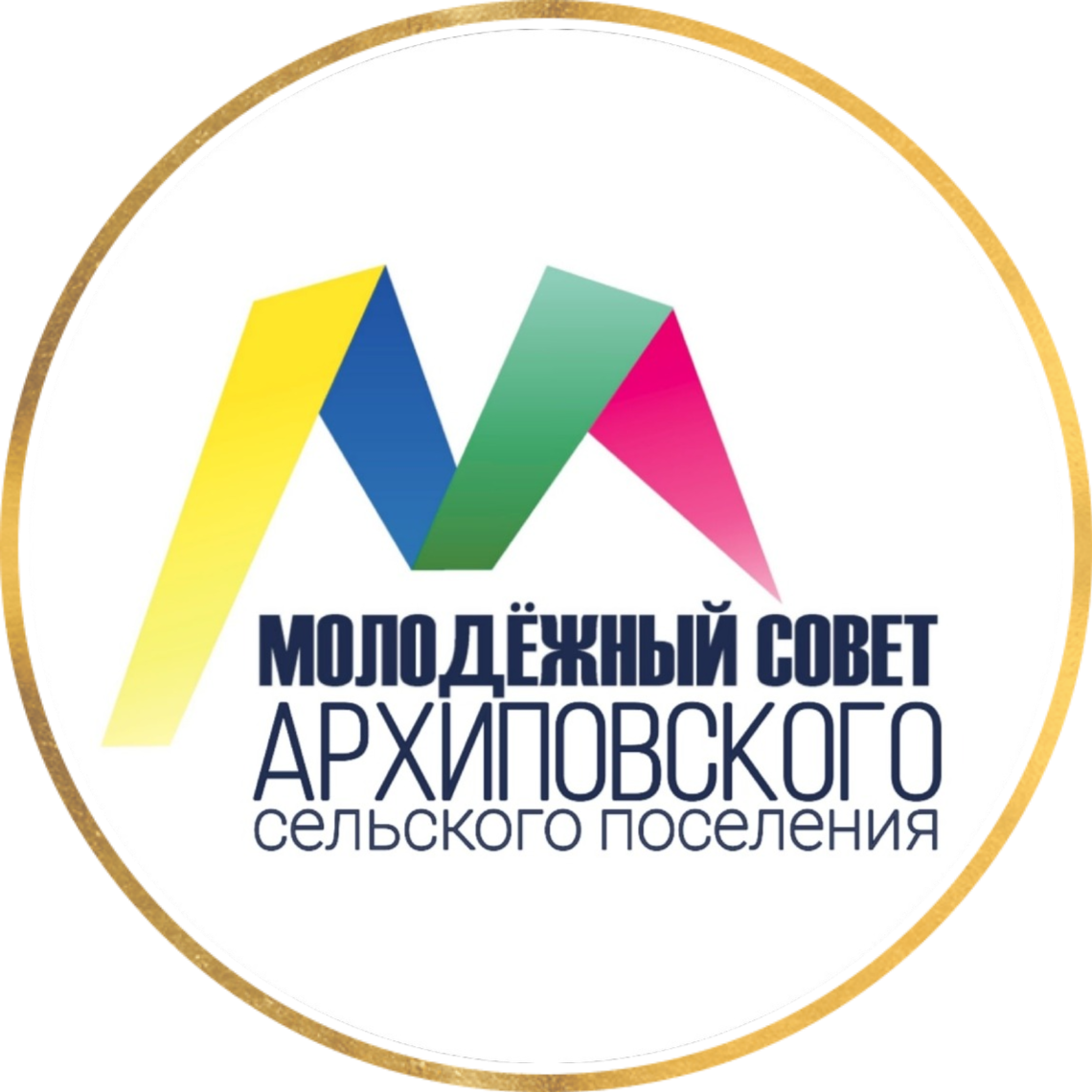 № п/пНаправление деятельностиКоличество мероприятийОтветственныеКультурно-массовые мероприятия для молодежи6Б. А. Тележный, 
А. В. Скрынникова, члены советаСпортивные мероприятия для молодежи6В. А. Архипенко, 
В. Ю. БойкоОбразовательные мероприятия для молодежи (лектории, круглые столы, семинары, встречи)6Б. А. Тележный, 
В. С. Шушкова,члены советаМероприятия для детей5Члены советаМероприятия, направленные на добровольчество, помощь нуждающимся и одиноким пенсионерам5Члены совета